SAK　ハンディキャップセミナーⅠ　2018年11月11日（日）開催12時45分～神 奈 川 県 立 ス ポ ー ツ 会 館
〒221-0855横浜市神奈川区三ツ沢西町3-1
Tel：045-311-7871（代）Fax：045-311-0637
Email： kanagawaken@japan-sports.or.jp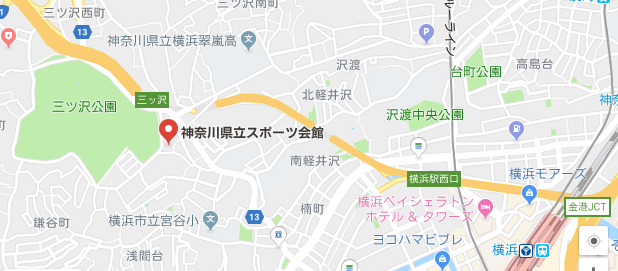 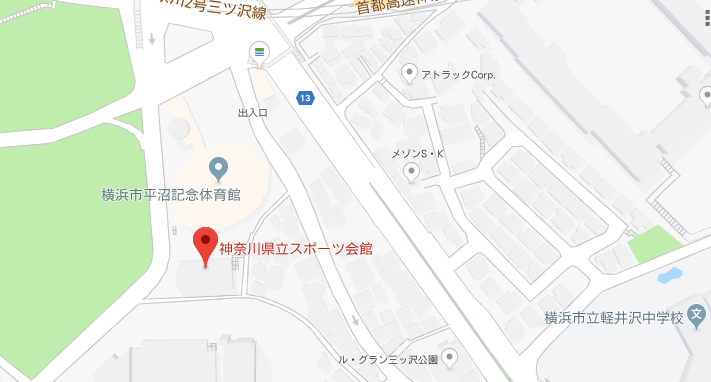 